Государственное бюджетное общеобразовательное учреждение города Москвы "Школа №1018"Дошкольное отделение (Чоботовская улица, дом 7) ГБОУ Школа № 1018ЛИТЕРАТУРНАЯ ГОСТИНАЯ«ЗАЩИТНИКИ ОТЕЧЕСТВА»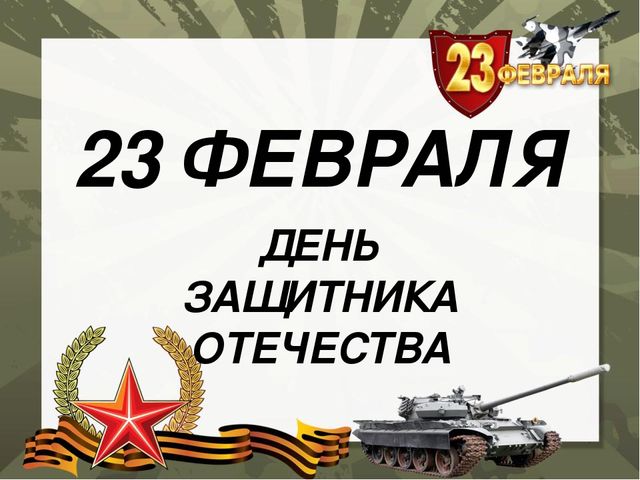 Составили: Наседкина Ирина Ивановна,КАРПОВА ОЛЬГА ЛЕОНИДОВНА2019г.Звучит марш. Входят дети и ведущие. Встают полукругом.Ведущий:Февральский ветер ворошил страницы,В календаре порядок наводя…Потом он вдруг решил остановитьсяНа дате 23 февраля.Ведущий:Есть день такой в календаре,Он красною отмечен датой.Прекрасный праздник в феврале,День воина, российского солдата.Ведущий:И в этот день мы поздравляемМужскую половину человечества,Стихи и песни посвящаемСвоим защитникам Отечества!Ведущий:В них верность воинской присяге,Для мира на земле надёжный щит!В них смелость, мужество, отвагаИ сила духа, что победит!Ведущий:Врагов всегда всех побеждая,Слетали грозы все лихие,Отчизны гордость боевая –Защитники, сыны России.Ведущий:Уважаемые друзья! Наша сегодняшняя встреча посвящена всем защитникам Отечества. Днем и ночью, в дождь и снег, в жару и холод наши летчики, солдаты, моряки, пограничники охраняют рубежи нашей великой страны, защищают нашу мирную жизнь. Воин – это человек чести. Это – лучшие из нас.Российский воин бережетРодной страны покой и славу.Он на посту, и наш народГордится армией по праву.Е. ТрутневаВедущий:Наши мальчики, будущие мужчины, будущие воины.Где же мальчики становятся настоящими мужчинами? Конечно в армии, где они учатся стойкости, мужеству, готовятся защищать Родину, если придет беда.Чтец :На горах высоких,
На степном просторе
Охраняет нашу
Родину солдат.  Он взлетает в небо,
Он уходит в море,
Не страшны защитнику
Дождь и снегопад.Шелестят березы,
Распевают птицы,
Подрастают дети
У родной страны.  Скоро я в дозоре
Встану на границе,
Чтобы только мирные
Людям снились сны.Ведущий:И хотя пока они дошколята, но готовятся стать защитниками нашей Родины.Песня «Будем в армии служить» муз. Ю.Чичикова,        сл.В.Малкова. 1. Мы пока что дошколята,А шагаем, как солдаты!Припев:Будем в армии служить,Будем Родину хранить!Чтобы было нам всегда Хорошо на свете жить!2. Я танкистом смелым буду,Проведу свой танк повсюду!3 Я, ребята, непременно Буду летчиком военным!4. Я бесстрашным капитаном Поплыву по океанам!5. Мы пока что дошколята,А шагаем, как солдаты!Дети садятся на стульчики.Ведущий:В нашей гостиной сегодня прозвучат стихотворения , посвященные Защитникам Отечества.Чтец :Мальчик, юноша, Мужчина
Василиса СветлаяМальчик вырастет немножко,
Станет юношей потом,
Не успеешь оглянуться
И мужчиной назовем.

Защищать должны мужчины
Мать,сестру,жену,детей.
И конечно же,конечно
Он сын Родины своей.

Как когда то наши деды
Он опора для семьи.
И конечно же защитник
Для своей родной земли!Чтец: Защитники ОтечестваАнатолий Гришин

Мой дедушка когда-то
Артиллеристом был
И папа был солдатом -
В погранвойсках служил.

Когда я стану старше,
Окрепну, подрасту,
Стоять я буду так же
На боевом посту,

Уверенно и смело
Приказы выполнять
И воинское дело
Серьёзно изучать.

А после службы ратной
Я возвращусь домой.
И дедушка и папа
Гордиться будут мной!
Чтец :Я с утра спросила маму:
— Что за праздник к нам пришёл,
Почему все суетятся,
Праздничный готовят стол?
Папа в новенькой рубашке,
Дед надел все ордена,
Ты вчера возле духовки
Провозилась допоздна.
— В этот праздник поздравляют
Всех мужчин,со всей страны,
Ведь за то они в ответе,
Чтобы не было войны!Чтец (Варя К.)Нашей Армии любимой
День рожденья в феврале.
Слава ей, непобедимой!
Слава миру на земле!Чтец :За брата!
Анна Штро
Мне сегодня старший брат
Подарил свой автомат.
Больше он не нужен Коле.
Завтра Коля будет в школе.

Вырос брат мой, и от нас
Он уходит в первый класс...
Как в семье-то без солдата?
Не волнуйтесь! Я за брата!
Чтец :Клятва мальчиша
Анна Штро 

Вырасту когда-то… Кем тогда мне быть?
Я хочу солдатом в армии служить!
Но, чтоб быть военным, мало лишь мечтать;
Сильным, ловким, смелым мне придется стать.

Я свою Отчизну от лихих врагов,
Не жалея жизни, защищать готов!
Если станет серым небо над страной,
Окажусь я первым на передовой.

Мне бы только надо вырасти скорей,
Чтобы стать солдатом армии своей! Ведущий:Много разных родов войск в нашей армии и все они достойны восхищения и поклонения.Чтец :Военные летчикиВасилиса Светлая
Летят на серебряных крыльях
Защитники нашей страны.
Здесь скорости сверхзвуковые,
Здесь знания очень важны.

Стать летчиком очень не просто.
Хоть небо мальчишек зовет.
Важны здесь отвага и смелость,
Лентяй в их отряд не пройдетЧтец :Моряки подводникиВасилиса Светлая
Трудна у подводников служба.
Подолгу скитаться в морях.
Мечтают они очень часто,
В лесах побродить и в полях.

Их долг,это служба России.
И долг здесь превыше всего.
Подводною службой военной 
Они исполняют его.Чтец :ПограничникВасилиса Светлая
На страже границы
Стоит пограничник.
Он службу свою
Очень верно несет.

Здесь враг не пройдет.
Как преступник не злится
Дорогу в Россию
Он здесь не найдет.Чтец :Ракетные войскаВасилиса Светлая
Мы ракеты запускаем,
Цели злобные сбиваем.
Не страшны врага ракеты.
Сможем сбить их над планетой.

Знай же Родина моя
защищаю я тебя!Чтец (:Пограничник на границе 
Нашу землю стережёт, 
Чтоб работать и учиться 
Мог спокойно весь народ... 
Наши лётчики-герои 
Небо зорко стерегут, 
Наши лётчики-герои 
Охраняют мирный труд.
Наша армия родная 
Стережет покой страны,
Чтоб росли мы, бед не зная,
Чтобы не было войны.Л. НекрасоваЧтец :У самой границы в секрете
Я зоркую службу несу.
За каждый пригорок в ответе,
За каждую ёлку в лесу.
     Укрытый густыми ветвями,
     И слышу я, и смотрю.
     И сердце с родными краями
     В такие часы говорю.
И всё мне становится ближе,
Как будто сквозь сумрак ночной,
Я всю свою Родину вижу
И вся она рядом со мной.Ведущий :Мечтают наши мальчики стать настоящими солдатами – защитниками нашей Родины.Чтец :Маленький солдат...
Виолетта Токар 

Мне купили автомат
И фуражку! Я - солдат!

Всё умею, всё могу.
Дам всегда отпор врагу!

Охраняю я границу!
Грозный враг, уже боится!

Мама рада, папа рад.
Защищает их солдат! Чтец :
Я в десантники пойду! 
Ирина Дарнина 

Пусть завидуют ребята!
Я в десантники пойду...
И стрелять из автомата
Буду прямо на ходу.

Набекрень берет надену
И девчонки все мои...
Я десантник очень смелый!
Раскидал легко двоих.

Удивляться мне не нужно,
Что я ростом невелик...
Я вчера большую лужу
Перепрыгнул просто вмиг.

Точно так же с парашютом
Я лететь готов, друзья!
Тренируюсь рано утром,
Спать подолгу мне нельзя.

Пусть завидуют ребята!
Я в десантники пойду...
Жаль годков пока мне... 
Пятый...
Эх, нескоро подрасту...Ведущий: Вы не зря сегодня нарядились,В моряков вы превратились.Моряки — народ веселый,Хорошо живут.И в свободные минутыПляшут и поют.Все дети встают врассыпную и исполняют танец «Бескозырка белая»Ведущий:Но, а девочки испокон веков восхищаются смелостью и отвагой солдат, гордятся ими.Чтец:Солдат 
Леонид Грушко

Автомат есть у солдата
И сапёрная лопата,
Магазин с патронами
И бушлат с погонами.

Боевая есть граната,
Штык и шомпол к автомату,
Каска, фляжка, маскхалат:
Настоящий он солдат.Чтец :СолдатуВасилиса Светлая
Оставили школьную парту.
И в армию парни пошли.
Вчера они были мальчишки,
Сегодня солдаты они.

Научатся многому парни,
Стрелять,бегать,прыгать,нырять,
Но самое важное знанье,
Родную страну защищать.

Вернуться домой не мальчишки,
Мужчинами стали они.
Скажу им :-Большое спасибо!
Что мир для страны сберегли!Чтец :СпецназВасилиса СветлаяСлужба их трудна,опасна.
Трусу нету места здесь!
Разным навыкам военным
Применения не счесть:

Прыгать нужно с парашютом,
Плавать,бегать и стрелять.
Разминировать предметы,
И машиной управлять.Чтец :Солдат. 
Татьяна Лаврова - Волгоград

Быть солдатом должен каждый.
Наш солдат - боец отважный!
Он в пилотке с автоматом
Защищает нас ребята.
Он за Родину - горой,
Наш российский рядовой.
Нет для подвига преград,
Потому что он - солдат!Ведущий:Как известно, иногда и девочки встают на защиту нашей Родины. Все медицинские работники считаются военнообязанными. Наши девочки тоже могут быть медицинскими сестрами.Игра «Солдат и медсестра»Ведущий:Многие из пап наших воспитанников служили в Армии, защищали нашу Родину и в любую минуту готовы встать в ряды солдат. Дети по праву гордятся ими!Чтец  :Чтец :Когда лежит на речках лед
И вьюга мчится вдаль,
Чудесный праздник нам несет
Задумчивый февраль.

Наступит праздник всех солдат,
Защитников, бойцов.
Поздравить будет каждый рад
И дедов, и отцов!

Я нарисую пароход,
Где папа капитан.
Отважно папа мой плывет
Из дальних-дальних стран.

Я нарисую самолет,
Где папа командир.
И дни, и ночи напролет
Спасает папа мир.

Я нарисую пистолет
И всадника в седле.
Я знаю: лучше папы нет
Героев на земле!
Гурина ИринаГероев на земле!Чтец :По секрету старший брат 
Мне сказать решил: 
«В прошлом папа наш - солдат, 
Родине служил, 
Просыпался за заре, 
Чистил автомат, 
Чтобы был на всей земле 
Мир для всех ребят." 
Я почти не удивлен, 
Я подозревал 
И давно считал, что он - 
Бывший генерал. 
Двадцать третьего, решил, 
Ровно в шесть утра, 
Прокричу от всей души 
Громкое УРА!
Чтец :Российский воин бережёт
Родной страны покой и славу!
Он на посту – и наш народ
Гордится Армией по праву.Спокойно дети пусть растут
В Российской солнечной Отчизне
Он охраняет мирный труд,
Прекрасный труд во имя жизни.Ведущий:Ещё раз мы поздравляем всех с праздником!Защитники Отечества 

Чудесный праздник в феврале
Страна моя встречает.
Она защитников своих 
Сердечно поздравляет!

На суше, в небе, на морях
И даже под водою
Солдаты мир наш берегут
Для нас, дружок, с тобою.

Когда я вырасту большим,
Где б ни служил, повсюду
Свою Отчизну защищать
И я надёжно буду.(Н. Мигунова)Ведущий:Каждый человек, живущий на Земле мечтает, чтобы всегда был мир!Чтец :В. СтепановПусть небо будет голубым,
Пусть в небе не клубится дым,
Пусть пушки грозные молчат
И пулемёты не строчат,
Чтоб жили люди, города,
Мир нужен на земле всегда!Ведущий:Всем нам нужен мир, мы не должны знать страха войны, не должны слышать грохота взрывов, не должны видеть слез вдов и сирот. А тем, кто только собирается стать солдатом, вот наш наказ: не допустите войны, и пусть звание защитника Отечества всегда будет почетным.Пусть никто нас войной не пугает,
Не боимся угрозы войны,
Потому что мир защищает
Сила крепкая нашей страны.Ведущий:Пусть припомнят, как наши солдаты
Победили врага под Москвой,  
И громили фашистов в рейхстаге,
И с победой вернулись домой.Много лет с той поры миновало,
Дуют ветры над мирной страной,
Слава армии непобедимой!
Слава армии нашей родной!Ведущий:Нам не страшны любые непогоды!
Есть у страны труда надежный щит –
На страже мира, счастья и свободы
Солдат Российской Армии стоит.Ведущий:Учись ! Работай ! Молодые годы  
Твоя страна лелеет и хранит,
На страже мира, счастья и свободы
Солдат Российской Армии стоит!Звучит марш. Бокова ТатьянаУ меня есть папа!
Спросите, какой он?
Самый СИЛЬНЫЙ папа,
Самый ХРАБРЫЙ воин!
Добрый. Умный самый.
Как не похвалиться.
Папаой только с мамой
Можно поделиться.
У меня есть папа!
Всё равно, какой он!
Лучший в мире папа,
Потому что МОЙ ОН!